Schalterprogramme von Merten by Schneider Electric: Einfach mehr aus dem Zuhause machenVielfältige, individuelle und nachhaltige Schalterdesigns von Merten im Zusammenspiel mit funktionalen Einsätzen bringen das moderne Zuhause auf ein neues NiveauRatingen, 1. Oktober 2021 – Tech-Konzern Schneider Electric hat sein ganzheitliches Produkt- und Lösungsportfolio weiterentwickelt, dessen Design Wohnräume individualisiert und mit vielen Funktionalitäten aufwertet. Unter dem Motto „aus Standard mehr Komfort machen“ stehen vielfältige Schalterrahmen und -einsätze bereit, die sich modular und dank einfacher Installation in kürzester Zeit nachrüsten lassen. Vielfalt in Design, Material und FarbeAls Ergänzung zum traditionellen Sortiment sind im breiten Produktportfolio der Schneider-Marke Merten vielseitige Schalterdesigns in unterschiedlichsten Farben, mit außergewöhnlichen Oberflächen und aus natürlichen Materialien zu finden. Etwa im System M: Rahmen und Einsätze lassen sich frei kombinieren und sind in einer großen Farb- und Materialvielfalt – unter anderem in Aktivweiß, Anthrazit und Aluminium oder in Glas, Stein, Metall oder Holz – erhältlich. Das Schalterprogramm System Design punktet darüber hinaus mit eleganter, zeitloser Optik, größtmöglicher Bedienfläche und hochwertigen Materialien. Spezial- und Aufputzprogramme für Installationsorte mit besonderen Anforderungen, beispielsweise in Kellern, Außengaragen oder Nassräumen, runden das ganzheitliche Produktportfolio ab.Mehrwert in FunktionalitätDie Schalter- und Steckdosenprogramme von Merten überzeugen aber nicht nur mit ihrem Design, sondern steigern auch Sicherheit und Komfort. Einfache Funktionserweiterungen leisten hier ganze Arbeit: Die mit „Safety Plus“ gekennzeichneten Steckdosen erhöhen die Sicherheit einer SCHUKO-Steckdose. So verschließt ein „Shutter“ die spannungsführenden Kontakte, bis der Netzstecker eines Gerätes eingesteckt wird. Mit dem Ergebnis eines erhöhten Berührungsschutzes und der verringerten Gefahr eines Stromschlags. In Verbindung mit der LED-Beleuchtung für die Orientierung in der Dunkelheit die ideale, weil sicherere Lösung für Familienhaushalte mit kleinen Kindern. Hochwertige oder kritische Endgeräte können zusätzlich durch einen eingebauten Überspannungsschutz geschützt werden, während USB-Steckdosen, eine SCHUKO-Steckdose mit integriertem USB-Port vom Typ A und/oder Typ C, es erlauben, mobile Endgeräte bequem aufzuladen, ohne Platz an der Steckdose selbst zu beanspruchen. Nicht zuletzt ist auch das neue DAB+ Radio mit Bluetooth im einheitlichen Rahmendesign von System M verfügbar. Das kompakte Radio mit berührungssensiblem Touchdisplay für die Unterputzmontage kann vertikal oder horizontal, bündig und ohne störende Kabel in einer Unterputzdose installiert werden, weshalb es keine zusätzliche Stellfläche in Anspruch nimmt. Mit DAB+ (Digital Audio Broadcasting) bietet es digitalen Empfang und erfüllt damit die seit Dezember 2020 gültige Digitalradiopflicht für stationäre Radiogeräte mit Display. Gleichzeitig empfängt es weiterhin die klassische analoge UKW-Frequenz. Via Bluetooth ist es außerdem möglich, Smartphone oder Tablet zu koppeln und eigene Musik kabellos abzuspielen. Darüber hinaus überzeugt das Radio mit praktischen Zusatzfunktionen wie Wecker, Snooze-Funktion, Sleeptimer oder einer Favoritenliste und über den Nebenstelleneingang für externe Schalter lassen sich beispielsweise Radionutzung und Raumbeleuchtung zeitgleich an- oder ausschalten. Kreislaufwirtschaft: Nachhaltige Schalter und SteckdosenFerner treibt Schneider Electric, von Corporate Knights als „nachhaltigstes Unternehmen der Welt“ ausgezeichnet, auch im Bereich seiner Schalterprogramme die Nachhaltigkeit voran. Als erstem Unternehmen in der Elektrobranche weltweit ist es Schneider Electric mit den eingereichten Schaltern und Steckdosen des System M und System Design seiner Marke Merten gelungen, dem herstellerunabhängigen und international anerkannten Maßstab „Cradle to Cradle Certified (C2C)“ in Silber zu entsprechen. Das Konzept des Cradle-to-Cradle-Designs von Prof. Dr. Braungart aus Deutschland und des US-Amerikaners William McDonough sieht dabei eine Bewertung der Produkte in fünf anspruchsvollen Kategorien vor, zu welchen die Materialgesundheit, Kreislauffähigkeit des Produkts im technischen oder biologischen Kreislauf, die Nutzung von erneuerbaren Energien, ein verantwortungsvolles Wassermanagement und die Einhaltung sozialer Standards zählen. Damit sich nicht nur das Produkt selbst, sondern zugleich dessen Hülle recyclen oder wiederverwerten lässt, stellt Schneider Electric derzeit auch seine Verpackungen auf 100-prozentig recyclebare Materialien um. Mehr Informationen unter: https://merten.de/cradle-to-cradle.htmlÜber Schneider ElectricWir von Schneider Electric möchten die optimale Nutzung von Energie und Ressourcen für alle ermöglichen und damit den Weg zu Fortschritt und Nachhaltigkeit ebnen. Wir nennen das Life Is On.Wir sind Ihr digitaler Partner für Nachhaltigkeit und Effizienz.Wir fördern die digitale Transformation durch die Integration weltweit führender Prozess- und Energietechnologien, durch die Vernetzung von Produkten mit der Cloud, durch Steuerungskomponenten sowie mit Software und Services über den gesamten Lebenszyklus hinweg. So ermöglichen wir ein integriertes Management für private Wohnhäuser, Gewerbegebäude, Rechenzentren, Infrastruktur und Industrien.Die tiefe Verankerung in den weltweiten lokalen Märkten macht uns zu einem nachhaltigen globalen Unternehmen. Wir setzen uns für offene Standards und für offene partnerschaftliche Eco-Systeme ein, die sich mit unserer richtungsweisenden Aufgabe und unseren Werten Inklusion und Empowerment identifizieren.www.se.com/deFolgen Sie uns auf:   Hashtags: #SchneiderElectric #LifeIsOn #InnovationAtEveryLevel #EcoStruxure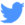 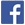 